                  BAŞARILAR…..                                                                                   Özgür  ASLAN                  SÜRE: 40 Dk                                                                               MATEMATİK ÖĞRETMENİ       Not: Bütün sorular 7 puandır. 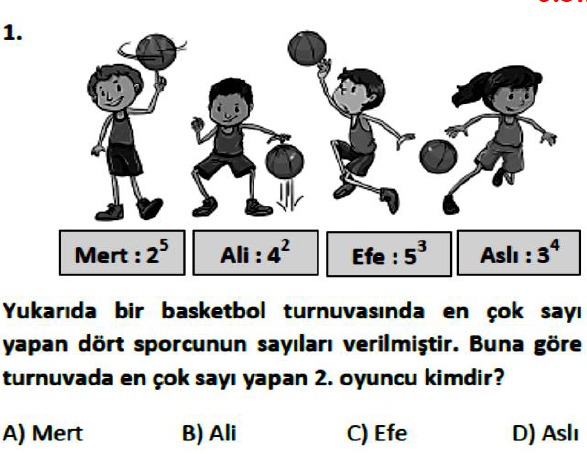  4 )  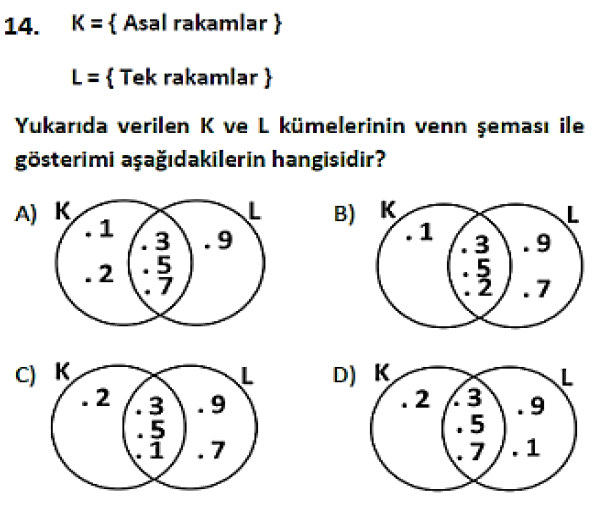  4 )   4 )     2) 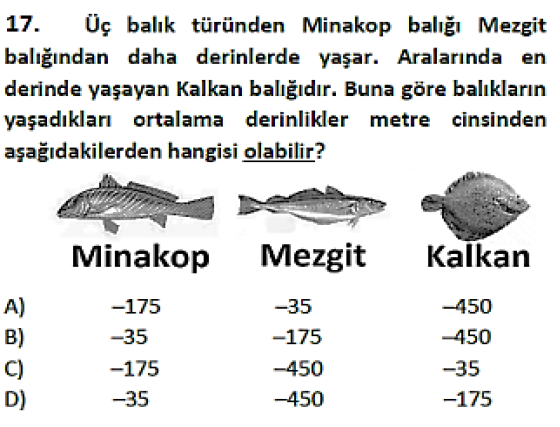 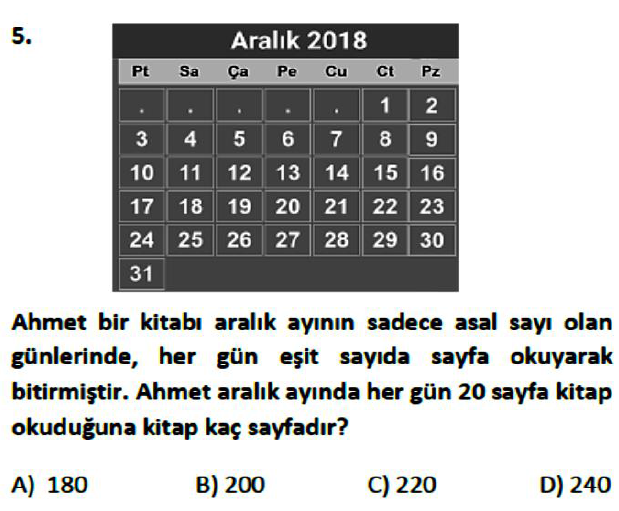 3)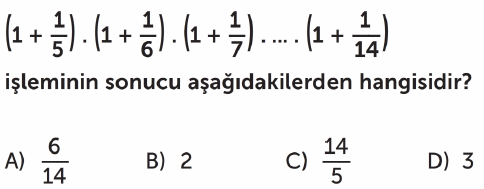    6)  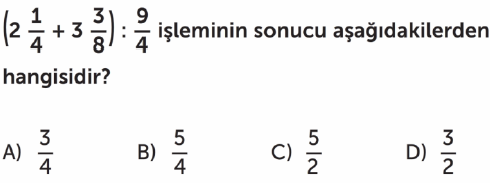    6)     6)  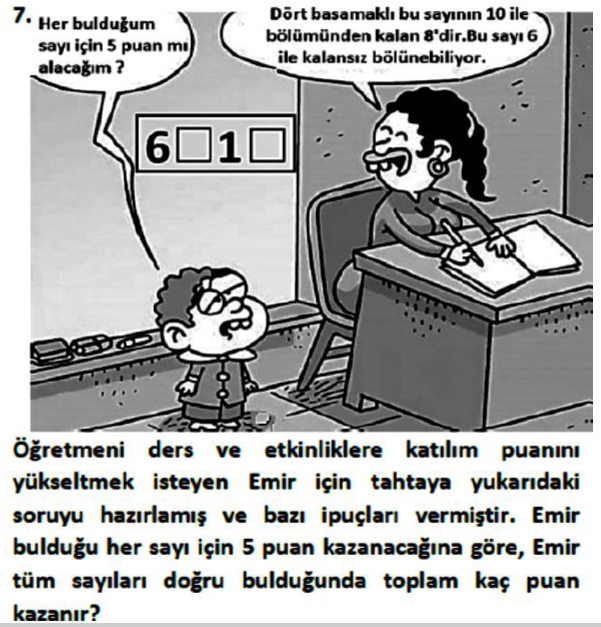   11 ) 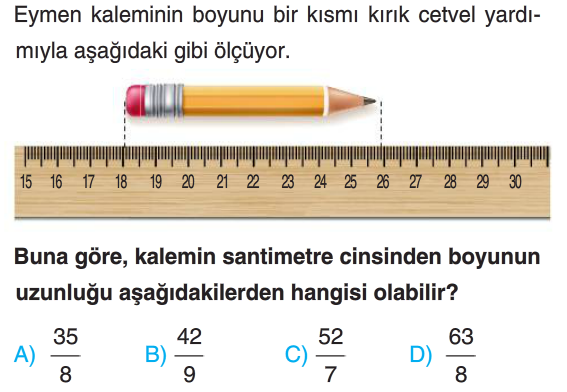   11 )   11 ) 12)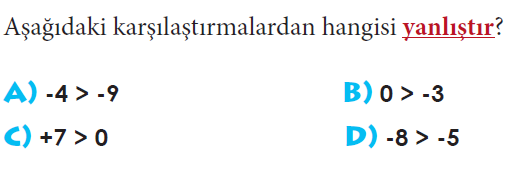 12)12)8) 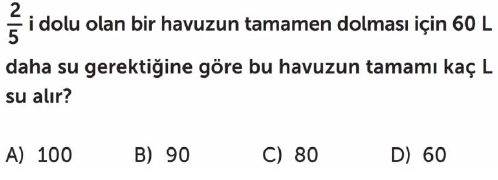  13) 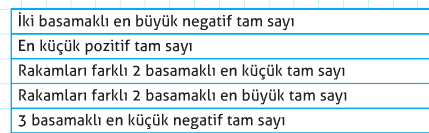 -109) 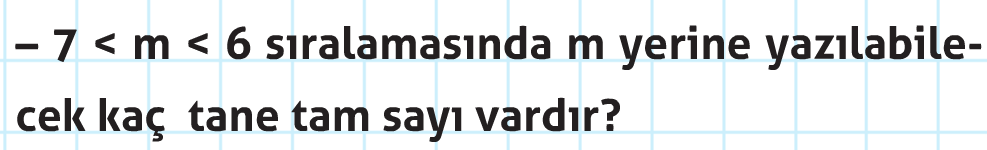 14) 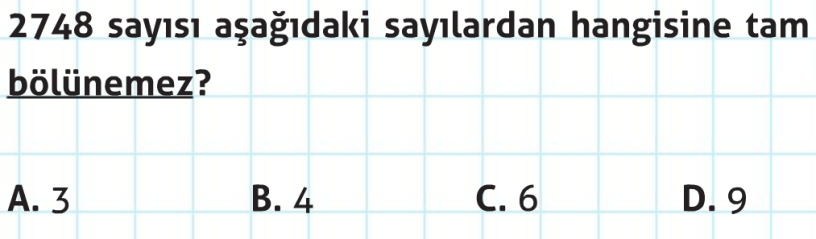 14) 14) 10)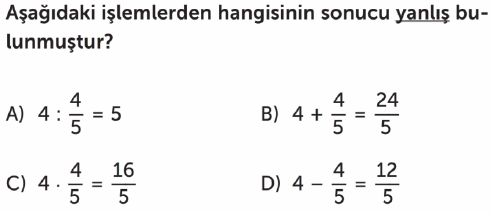 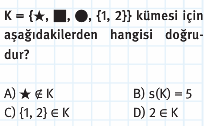 15)    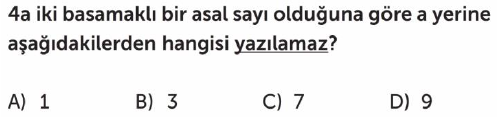 Yazilidayim.net15)    Yazilidayim.net15)    Yazilidayim.net